Emperors of Japan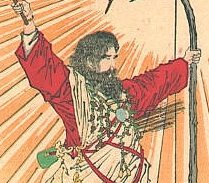 Jimmu1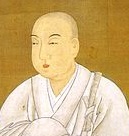 Seiwa56JimmuSeiwa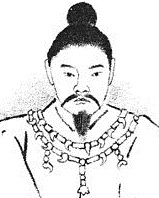 Kourei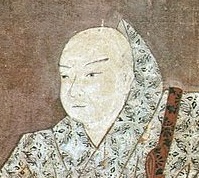 TobaKoureiseventhTobaseventy-fourth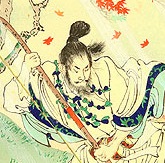 Yuryaku21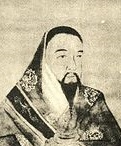 Go-Kameyama99YuryakuGo-Kameyama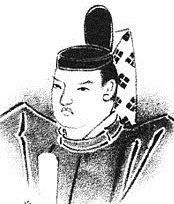 Koubun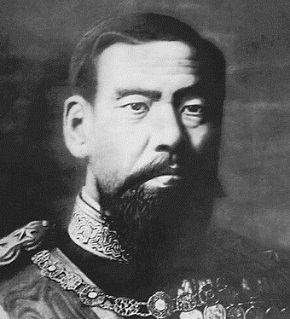 Meiji122Koubunthirty-ninthMeiji